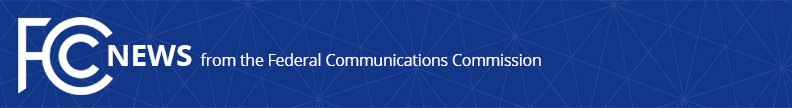 Media Contact: Shannon Gilson,  (202) 418-0505Shannon.Gilson@fcc.govFor Immediate ReleaseSTATEMENT OF FCC CHAIRMAN TOM WHEELER ON THE PASSING OF RALPH ROBERTS  -- WASHINGTON, June 19, 2015 – “Ralph Roberts was a pioneer, an entrepreneur and a good man. It was my privilege to know, work with, and learn from Ralph. He has left a lasting legacy on the communications landscape of America.” ###
Office of Media Relations: (202) 418-0500TTY: (888) 835-5322Twitter: @FCCwww.fcc.gov/office-media-relationsThis is an unofficial announcement of Commission action.  Release of the full text of a Commission order constitutes official action.  See MCI v. FCC. 515 F 2d 385 (D.C. Circ 1974).